www.MAPE.org 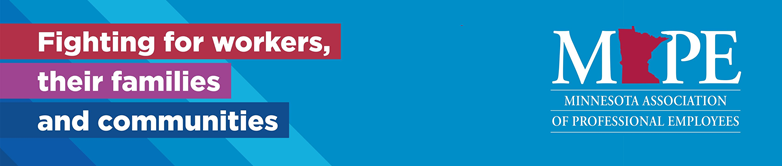 Local 1101 Monthly Meeting Date/Time: Thursday, December 14th, 2023, at 11:30 a.m.        Participants: 24Location: Virtual via Zoom: Zoom meeting link A recording will be sent out after meeting and a link will also be included in the minutes: December meeting recording Passcode: F80==aMinutes	Call to order 11:33.Approval of November meeting minutes  Jerry Corwin/Susan McNeeley Region 11 Director’s Report (Jessica): No report given.Treasurer’s Report (Susan):Draft budget for 2024—Susan presented the budget and explained the various categories/items. Motion made to approve by Rob Hobson/ 2nd Andy Given. 20 votes for approval/ O against. The budget is approved.Local checking 853.48 / MAPE Account: 17,719.93.Membership Committee Report (Rob)Welcome new members! Monthly Membership Committee meeting update: 62.46% membership.Membership recruitment contest January 8-31!  Sign up to speak to five non-members and, once your conversations are complete, you’ll be entered into a drawing for a $25 gift card (four winners!).  Try to make conversations be in-person or via text/phone (you’re encouraged to avoid the use of state e-mail and TEAMS chat, due to policy).   You can be assigned an additional five (or more!) people if you so desire.  For every person who signs up to be a member, your name will be entered into the drawing again. Your name can go in the drawing more than once! Rob explained this and encouraged members to participate. Teams video calls and phone calls are allowed. Rob encourages members to reach out with questions. Open to suggestions on where the gift cards are to. Co-Lead Steward Report (Michele and Adam K):Next virtual steward meeting: Wed. Feb. 14 at noon via ZoomIn-person steward meeting/social event at Plums in St. Paul: Thursday, Dec. 28 at 5 p.m.Save the date: The first Organizing Steward Training will be on May 10th, 2024 and will focus on "When Grievances Are Not Enough."  The next trainings will be in September and November.A steward retreat date for Local 1101/1102 is being planned for April 10, 2024.Social Welfare Committee Report (Jennifer):Any announcements from members?Member Assistance Request Form (attached to the bottom of this agenda)If you can’t attend the meeting, or would like someone to read your news for you, please submit here: SWC Joys and ConcernsReminder that they can provide a small amount of financial assistance to a member in need. Business Agent Report (Adam K “2”): Info session about dues update. Adam reminds members the dues update passed, and we will see this in the first pay period in January. Members can share with other members that our wage increase was substantial, with the restructure of dues members can be assured an increase will not be a surprise in the future, and if there are questions you can reach out. Reminder that the increase is 75% of your base wage per hour/per pay period. It is also capped at $32.50 per pay period. Old BusinessNovember meeting recording link Passcode: 8QF+=DNew BusinessSeeking candidates for Community Engagement Officer positionsThe MAPE Political Council is piloting a program to create local officer positions to serve as a point person for MAPE's political and legislative work at the local level.Interested? Email action@mape.org (also, see more info at the bottom of this agenda!)Don’t forget to vote Dec. 11-21 for statewide positions!  https://mape.org/resources/mape-documents/mape-internal-election-information Save the date: March 19, 2024 is Lobby Day!Labor Notes scholarship application open!Held every other year, Labor Notes is the biggest gathering in the nation of grassroots union activists and local labor leaders.  Labor Notes is an opportunity to organize with others and there will be more than 100 meetings and workshops on numerous topics.Complete this form to apply for a MAPE scholarship to attend Labor Notes.  Applications must be submitted by January 19, 2024.  All leaders who want to continue to make MAPE even stronger are encouraged to apply!Vote on the final $1,000 quarterly charitable donation of the year by Dec. 26 at noon (poll will be e-mailed out).  Nominations:Wakan Tipi Awanyankapi (Wah-KAHN TEE-pee Ah-WAHN-yahn-gah-pee, formerly known as Lower Phalen Creek Project) https://www.wakantipi.org/ A Native-Led, East Side St. Paul environmental conservation nonprofit focused on Urban Conservation and Restoration, Cultural Connections and Healing, and Environmental Education (Jamie).Eastside Freedom Library https://eastsidefreedomlibrary.org/ The ESFL’s mission is to inspire solidarity, advocate for justice and work toward equity for all.  Story is a major theme of the ESFL, and the telling and gathering of stories allows residents and interested public to learn more about the work and residential histories of the East Side (Halie).Habitat for Humanity https://habitatminnesota.org/ Habitat Minnesota is committed to an intersectional approach to diversity, equity, inclusion and anti-racism on a journey with an intentional pursuit of equity in housing to create a world where there is no housing discrimination in our communities.  We believe affordable housing plays a critical role in strong and stable communities and offer several other programs including training & technical assistance, public policy & advocacy, disaster recovery & response, and fundraising & lending​ (Jack).Second Harvest Heartland https://www.2harvest.org/ More than a food bank--one of the largest, most efficient and most innovative hunger-relief organizations in the nation that serves a 59-county area in Minnesota and Wisconsin and provides 94 percent of the food that our partners distribute (Jack).Support local nonprofits while you eat!  Know of a nonprofit you’d like to shout out?  E-mail Halie to add it to the agenda!Cookie Cart teaches life, leadership, and employment skills to teens of color through on-the-job and classroom experiences in nonprofit Minneapolis and Saint Paul Bakeries.   https://cookiecart.org/ All Square is a nonprofit social enterprise that invests in people impacted by mass incarceration.  The restaurant is a place where those who are re-entering society can easily access a safe space & a competitive job.  https://www.allsquareeats.com/ Monthly attendance drawing for one $25 U Garden gift card. Birthday: Feb. 5th Winner: Jamie MarshallReminder about the anti-union emails or post cards being sent out. You are encouraged to send it back to them with a pro-union message. Adjourned: Jerry Corwin/Rob Hobson at 12:18.Next Meeting Date: Thursday, January 11th, 2024, at 11:30 a.m., virtual via Zoom: Zoom meeting linkLocal 1101 Leadership TeamRegion 11 Director: 		Jessica Raptis, DOC 651-357-4571, jraptis@mape.org President:			Halie Rostberg, DOC, 651-361-7358, Halie.Rostberg@state.mn.usVice President:		Kevin Nelson, DOC, 651-402-0404, Kevin.Nelson@state.mn.us Secretary:			Michele Wilson, DOC, 651-285-8697, Michele.L.Wilson@state.mn.usMembership Secretary:	Rob Hobson, SSB, 651-539-2350, Robert.Hobson@state.mn.usTreasurer:			Susan McNeeley, DOC, 651-361-7615, Susan.Mcneeley@state.mn.usBusiness Agent:		Adam Kamp, MAPE Central, 218-460-6211, akamp@mape.org Negotiations:			Adam Novotny, DOC, 651-361-8762, anovotny@mape.org Social Welfare Committee:	Jennifer Paulus, DOC, 651-361-7614, Jennifer.Paulus@state.mn.us				Christen Donley, DOC, 651-361-7258, Christen.Donley@state.mn.us 				Jamie Marshall, MSAB, 651-560-6530, Jamie.Marshall@state.mn.us 				Susan McNeeley, DOC, 651-361-7615, Susan.Mcneeley@state.mn.us Region 11 Co-Lead Stewards:	Michele Wilson, DOC (1101), 651-285-8697, Michele.L.Wilson@state.mn.us   				Laura Heezen, MDVA (1102), 612-548-5774, Laura.Heezen@state.mn.us Local 1101 MAPE StewardsAmanda Anthony, SSB, 651-539-1438Elise Chambers, MDHR, 651-539-1111Rob Hobson, SSB, 651-539-1108Brianne Lucio, DHR, 651-539-1108Jamie Marshall, MSAB, 651-560-6530Susan McNeeley, DOC, 651-361-7615Kevin Nelson, DOC, 651-402-0404Adam Novotny, DOC, 651-508-2245Jennifer Paulus, DOC, 651-361-7614Jessica Raptis, DOC, 651-357-4571Mary Reis, DEED, 651-539-4156Halie Rostberg, DOC, 651-361-7358Alana Strickler, SSB, 651-539-2291Elaine Valadez, DHR, 651-539-1101Rosie Widell, DOC, 651-361-7261Michele Wilson, DOC, 651-285-869Minnesota Association of Professional Employees (MAPE)Local 1101Member Assistance Fund RequestLocal 1101 has established a Member Assistance Fund to support Local 1101 members with significant personal hardships, including but not limited to major medical conditions. See the Local 1101 Donation Policy for more information. To request financial assistance, send this form by email to any member of the Local 1101 social welfare committee. Our email addresses can be found on the meeting agenda and meeting minutes. This form is not required to request that we send a card to a member (without financial assistance); an email to a member of the Local 1101 social welfare committee will be sufficient. Member Assistance Request Form:Recipient name:  	Recipient email address:   Recipient street address:      	City:                                           State:                                         ZIP:                                             			
Requested amount (maximum $100):  	Reason for applying:  	  Check here to receive information about additional resources from the Social Welfare Committee (examples: information about community resources, help asking for donations or volunteers, or help setting up a GoFundMe or other crowdsourcing page).   Please keep this information confidential, if possible.  I’d like to share information about my circumstances with members.If not requested by recipient:Requester name:   	Requester email address:    I have notified the recipient of my intention to submit this request.Community Engagement Officer Pilot ProgramNew Opportunity to Build MAPE Political InfrastructureThe MAPE Political Council is piloting a program to create local officer positions to help further MAPE's political and legislative work.Seeking Candidates for Community Engagement Officer PositionsServe as point person for MAPE's political and legislative work at the local levelHelp build a local community engagement teamRecruit and train members to effectively participate in Lobby DayEducate members about MAPE's legislative priorities and platform.Educate and recruit members to participate in caucuses and elections.Recruit local members to participate in campaigns for labor-friendly (and MAPE Political Action Committee-endorsed) candidates.Implement political infrastructure at the local level.Work to uplift positive narratives around politics and state service.Serve as member of local executive team.Participate in Community Engagement Committee quarterly meetings.After the pilot phase, Community Engagement Officers will be elected to two-year terms in odd-numbered years.Interested?Email action@mape.org Political Council members will contact you and pass your information on to local presidents to make appointments.Attend Community Engagement Officer Training on Dec. 8, 2023 at MAPE